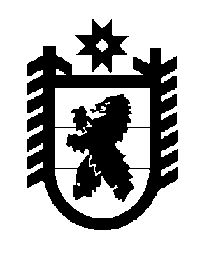 Российская Федерация Республика Карелия    ПРАВИТЕЛЬСТВО РЕСПУБЛИКИ КАРЕЛИЯПОСТАНОВЛЕНИЕот  7 декабря 2016 года № 431-Пг. Петрозаводск О разграничении имущества, находящегося в муниципальной собственности Питкярантского муниципального районаВ соответствии с Законом Республики Карелия от 3 июля 2008 года                   № 1212-ЗРК «О реализации части 111 статьи 154 Федерального закона                           от 22 августа 2004 года № 122-ФЗ «О внесении изменений в законодательные акты Российской Федерации и признании утратившими силу некоторых законодательных актов Российской Федерации в связи с принятием федеральных законов «О внесении изменений и дополнений в Федеральный закон «Об общих принципах организации законодательных (представительных) и исполнительных органов государственной власти субъектов Российской Федерации» и «Об общих принципах организации местного самоуправления в Российской Федерации» Правительство Республики Карелия п о с т а н о в л я е т:1. Утвердить перечень имущества, находящегося в муниципальной собственности Питкярантского муниципального района, передаваемого в муниципальную собственность Питкярантского городского поселения, согласно приложению.2. Право собственности на передаваемое имущество возникает у Питкярантского городского поселения со дня вступления в силу настоящего постановления. ГлаваРеспублики Карелия                                                                 А.П. ХудилайненПриложение к постановлению Правительства Республики Карелияот  7 декабря 2016 года № 431-ППереченьимущества, находящегося в муниципальной собственности Питкярантского муниципального района, передаваемого в муниципальную собственность Питкярантского городского поселения____________Наименование имуществаАдрес местонахождения имуществаИндивидуализирующие характеристики имуществаНежилые помещенияг. Питкяранта, ул. Ленина, д. 53общая площадь 172,7 кв. м, 2-й этаж